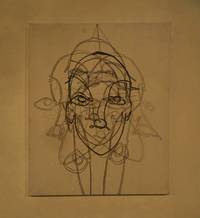 ZAKLJUČNA RAZSTAVA ŠTUDENTK 4. LETNIKA LIKOVNE PEDAGOGIKEMentor: Prof. Zdenko Huzjan11. 6. - 29. 6. 2015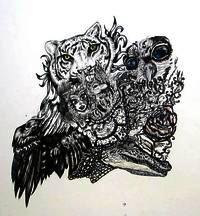 IZ LIKOVNE USTVARJALNOSTI SVŠGLMentorica: Tanja Špenko25. 3. - 24. 4. 2015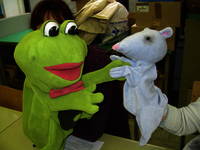 LUTKE NA PEDAGOŠKI FAKULTETIPriložnostna razstava ob Svetovnem dnevu lutkarstva20. 3. - 23. 3. 2015Tomo Križnar, 2014BORIS OBLAKNastaviti ogledalo
18. 2. - 19. 3. 2015GESTUALNO SLIKANJE IN RITUAL POSTOPKOV SLIKANJA (KAPLJANJE, RAZLIVANJE, PRELIVANJE, PRELIVANJE Z ODTISKOVANJEM, SMERI, ŽARENJE BARVE IN SLEDI).
Mentor: Prof. Zdenko Huzjan
14. 1. - 13. 2. 2015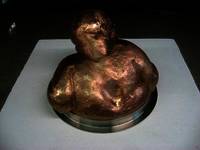 Razstava profesorjev oddelka za likovno pedagogiko4. 12. 2014 do 10. 1. 2015Praznik učenja - Teden vseživljenjskega učenja12. 11. - 28. 11. 2014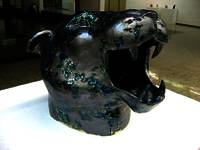 Razstava študentskih del pri predmetih Osnove keramike in Kreativna keramika v študijskem letu 2013/14
Mentor: prof. Mirko Bratuša 8. 10. - 31. 10. 2014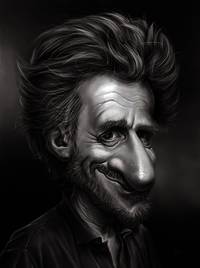 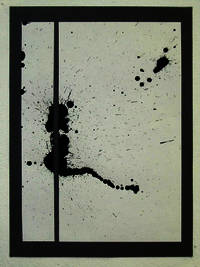 Eva Žerjal, Pretakanje sledi, 2014